Justificatif d’absence											N° ……A remettre au plus tard 3 jours après le retour de l’enfant.Passé ce délai, l’absence sera considérée comme injustifiée.Nom et prénom de l’enfant : ……………………………………………………………………………………………………………Classe : …………………………………Date de l’absence : 	le ……………………………………………………….			du ……………………… au ………………………..Motif à cocher et à compléter (cf. circulaire de la FWB)Maladie non couverte par un certificat médical (3 jours max.) : ……………………………………………………………………………………………………………………………………………………………………………….Maladie avec certificat médical joint (obligatoire dès 4 jours d’absence)Consultation médicale (attestation obligatoire)Décès dans la famille (pièce justificative obligatoire)Convocation par autorité publique (attestation obligatoire)Autre : …………………………………………………………………………………………………………………………………………………………………………………………………………………………………………………………………………………….Les motifs « raisons familiales ou personnelles » ne sont pas considérées comme valables.Date et signature des parents :Ecole communale de ThulinRue Ferrer, 20 – 7350  Thulin 065/65 27 50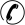         La Direction